Załącznik I.5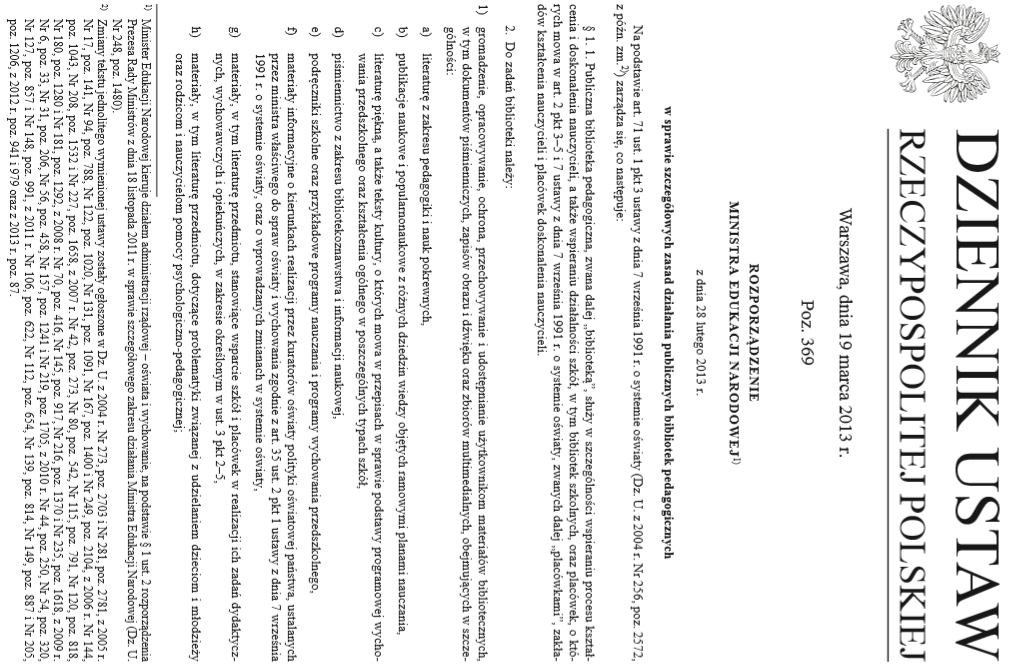 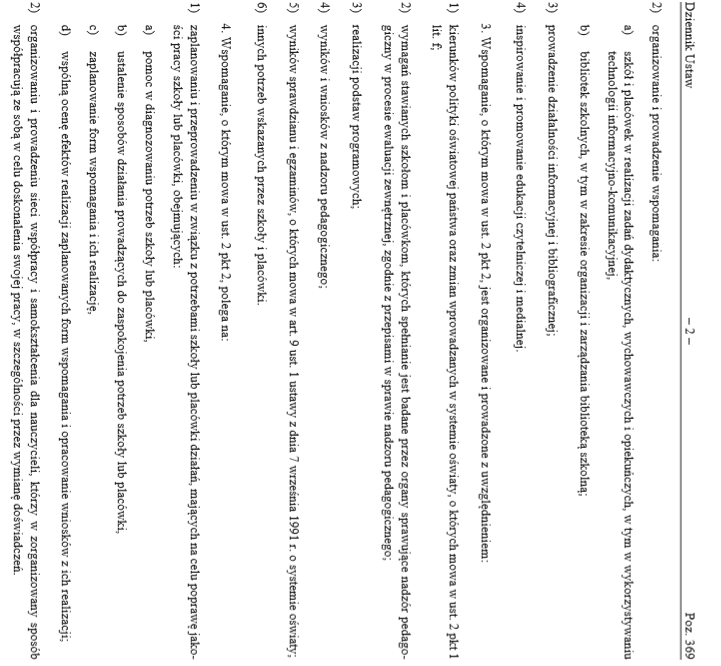 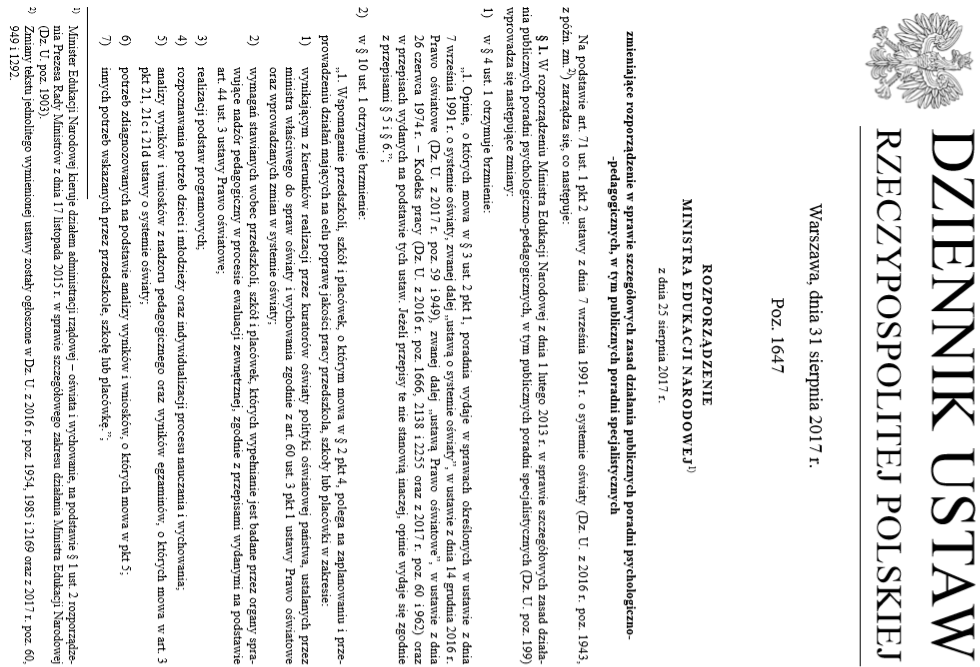 